Longitudinal rail weld geometry control and assessment criteriaIlaria Grossoni, Philip Shackleton, Yann BezinInstitute of Railway Research, University of Huddersfield, Huddersfield, UKThis study covers the parametric variations of vehicle and track characteristics to inform on the requirements for an optimum and yet pragmatic control of longitudinal rail weld profile. A statistical study has been carried out using a large set of measured weld profiles (arbitrary mix of flash butt welds and aluminothermic welds) in order to establish relationships between degradation mechanisms and the longitudinal geometry of the finished weld. The potential benefits which would be expected from improved controls over the welded profile, with respect to not only rail running surface damage but also susceptibility to rail breaks and ballast degradation, are demonstrated. Finally, recommendations for the review of the geometric controls of finished weld geometry in the relevant Euro Norms are made.Keywords: Geometry assessmentlongitudinal weld profile rail fatigue vehicle/track interaction wheel/rail contact forces.IntroductionThere is a continuing worldwide trend towards installing continuously welded rails (CWR) to minimize the wheel-rail impact forces in comparison to jointed track. Even though the use of welding to join rails is a considerable improvement, all existing rail welding processes require finish grinding, which introduces a localised short-wave irregularity, usually over one metre or less. This finishing process, particularly in the case of manual profile grinding, does not guarantee a crown profile as smooth as a hot rolled rail. This imperfect geometry may, in some cases, lead to high dynamic contact forces, contact stresses and sub-surface shear stresses. These in turn drive damage mechanisms such as cupping, squat defects, corrugation, and other induced degradation mechanisms, such as differential settlement of ballast around the weld, uneven sleepers and, potentially, high rail bending stress. It has been shown in Ishida [1] that general looseness of sleepers around the weld area causes a significant reduction of the rail fatigue life. The damage is due to two main reasons [2]:Geometric irregularity at the wheel/rail interface, causing dynamic axle load variations, and increased contact stresses on the rail following the weld;Material non-homogeneities along the wheel and rail surface. In particular, there are zones near the weld, the so-called heat affected zones (HAZ), which are characterised by different properties and microstructure compared to that of the parent rails, leading to a very noticeable variation in hardness and resistance to wear. Furthermore, in the case of aluminothermic welds, the relationship between hardness and the resistance to wear is also influenced by the different microstructure of the weld metal. Thus, the wheel contacts the parent rail microstructure, then that in the heat affected zone followed by that in the weld metal. The deterioration of profile in service in these three regions is a function of the material properties.This study, which is part of the European Project WRIST, is mainly focussed on the first of these two reasons.The existing Euro Norms (such as that for aluminothermic welds [3] and for flash butt welds [4]) employ simplistic metrics to assess the quality of the finished weld geometry. This is a zero-derivative based method which only considers the maximum peak value along the welding zone. These metrics do not reflect the significant advances in metrology, and the understanding of rail damage which have been made in recent years. The Dutch infrastructure manager ProRail [5] has adopted a more sophisticated standard, that employs a metric which requires a (comparatively) detailed longitudinal measurement of the rail running surface. This is a first-derivative based method which considers the maximum absolute gradient of the weld profile over one metre. The limits imposed in the Dutch standard are derived from the relationship between rail geometry (absolute gradient), wheel-rail interaction forces and vehicle speed [6-9]. Regarding the support degradation, in Mutton [10] it has been shown that poor support under welds contributes to increase the dynamic load impact factor by up to 50% for a given maximum irregularity over one metre. In Ishida [1], the influence of unsupported sleepers on the predicted fatigue life has been assessed and it has been demonstrated that the presence of 2 hanging sleepers with 2 mm gap reduces the fatigue life to approximately half that for the case of fully supported sleepers. Therefore, it is essential to take into account the general uneven support around the weld area during the dynamic analysis of the wheel/rail interaction.The aim of this study is to build on the existing work of Steenbergen [6-9], which led to the creation and justification for the Dutch standard, through wider independent parametric studies. These studies further the scope of investigation to include a greater range of input parameters and to consider a wider range of rail and track damage modes. In Section 2 the vertical vehicle/track interaction model used to predict these damages is established. The parametric study using both theoretical (Section 3.1) and measured (Section 3.2) weld profiles is presented and the main conclusions are summarised in Section 3.3. Revised control measures based on considerations of rail bending stresses and rail fatigue life are demonstrated in Section 4. Finally, recommendations for the review of the geometric controls of finished weld geometry in the relevant Euro Norms are made in Section 5.Vertical vehicle/track interaction modelThe vertical vehicle/track interaction (VTI) model used for the parametric studies is shown in Figure 1 (Grossoni [11]).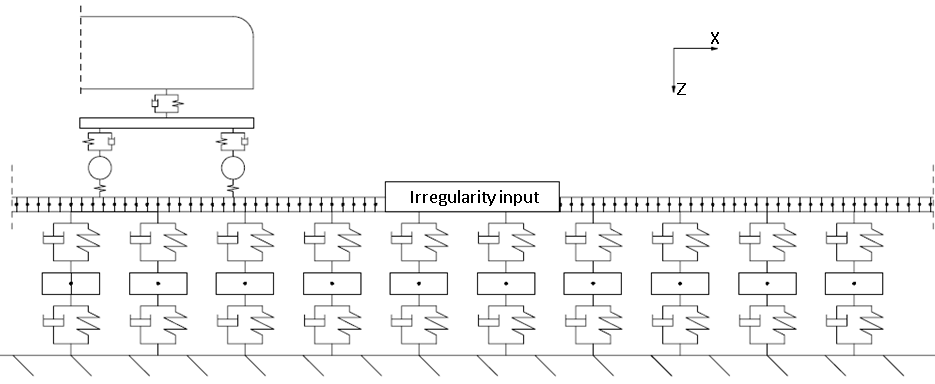 Figure 1: Vertical VTI model with an arbitrary irregularity (x-z plane).The track consists of two-layer discretely supported ballasted track, accounting for the rails shear and bending, the sleeper’s vertical movement and the rail-pads and ballast resiliencies. The rail is modelled based on Timoshenko beam theory and a finite element (FE) approach is developed so that the deformation within each rail element is approximated using nodal values of displacements and rotations. A total length of 24 meters has been considered for this study to ensure numeric stability is achieved before the 1 m irregularity of interest. This also ensures no boundary effects and the first and the last rail nodes are considered pinned.The vehicle model consists of half the car body, one bogie and two wheelsets connected with primary and secondary suspensions. All the bodies are assumed to be rigid and all the masses are concentrated at the centre of gravity of the corresponding element. Assuming a single point of contact at each wheel, the non-linear Hertzian contact model is used to couple the vehicle and track models. According to this law, the contact force is derived as:		(1)Where:Pz = vertical wheel/rail contact force [N];δwr = vertical wheel/rail penetration (wheel lift if negative) [m];KH = Hertzian contact parameter [N/m3/2].The vertical wheel/rail penetration δwr (considered positive downwards) is calculated with the relative displacement between wheel and rail including the irregularity profile due to the weld. Initially the model was successfully compared and matched against available literature (Steenbergen [7]). Then in a first stage the longitudinal weld profile has been modelled with a theoretical profile as a sinusoidal wave over 1 metre with a maximum height W and a triangular wave over length L with a maximum height V above the sinusoidal wave (Figure 2). This idealised case is to take into account the elementary possibilities in the surface of real weld [7]. This has been done to assess the most influential parameters. 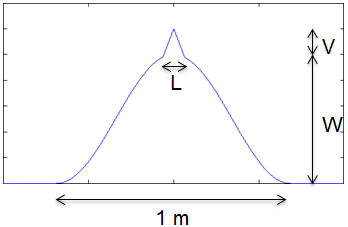 Figure 2: Example of theoretical longitudinal weld profile.In a second stage, 110 measured weld profiles (an arbitrary mixture of flash butt welds and aluminothermic welds) have been considered. The measurements have been undertaken with the RAILPROF device ([12]) on a rail network under a regime with geometric controls as per the applicable Euro Norms [3, 4] (manual assessment with a steel straightedge and a feeler gauge). Even though such a regime no longer applies there, the welds are expected to be representative for those networks still using the methodology described in the reference EN norm. Note that this is a sub-set of the data used in Steenbergen [7] shared within the WRIST consortium.The outputs of the model considered in this study are the following:P1 and P2 impact forces (Jenkins [13], Figure 3): to assess the damage at the rail level (P1 force) and at the ballast level (P2 force). Only the dynamic component is quoted hereafter;Rail-pad forces: to assess the possible damage to the fixing system;Bending stresses: to assess the propensity for fatigue failure due to cracks in the rail foot;Ballast degradation: in this study the ballast force is used as an assessment index. Even if the P2 force gives an idea of ballast damage, the information about the position is lost, as the peak value can occur in different locations depending on a variety of factors (e.g. travelling speed, support stiffness, sleeper spacing, rail second moment of area). Therefore, it is worth having a parameter that takes directly into account the position.In particular, the P1 forces are calculated as the maximum of the unfiltered wheel/rail contact forces and the P2 forces as the maximum of the filtered wheel/rail contact forces below 200 Hz. This value has been chosen to take into account all the parametric variations that have been carried out.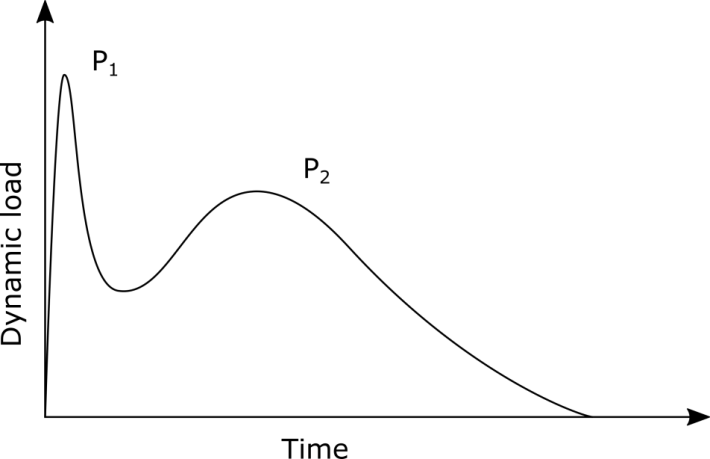 Figure 3: P1 and P2 impact forces at an interface irregularity on ballasted track [6].Parametric studiesParametric study with theoretical profilesIn this study, the parameters and values tabulated in Table 1 and Table 2 are considered. The motivation for each parameter choice is explained in detail in the corresponding row.Table 1: Parametric variations considered in the present study.Table 2 Weld geometrical variation (the parameters are in relation to Figure 2) [1].The effect of each parameter has been explored independently considering all the others as nominal (bold values in Table 1 and Table 2).Six additional cases are also considered to represent a number of cases with parameter combinations as shown in Table 3.Table 3: Parameter values for combined cases.In the first instance, the most influential parameters for the range of variation of P1 force and bending stresses on the rail foot are investigated in Table 4. These two outputs have been chosen as they are the most important for the rest of the work representing the damage at the rail level (see Dutch standard [5]) and a proxy of the weld fatigue life (see Section 4). The increases of highest values with respect to to lowest which are greater than 15% are highlighted in red. This threshold has been chosen as 3 times the margin of error tolerance (considered at 5%).Table 4: Range of variation of P1 force and bending stresses on the rail foot.Table 4 shows that the most influential parameters in both criteria analysed are speed, USM, support stiffness, hanging sleepers and extreme cases, in addition to the weld geometrical variation.In Figure 4 an example of the effect of speed on P1 force, P2 force, ballast forces and rail bending stresses for increasing maximum absolute gradient is presented.Figure 4: The influence of speed on (a) P1 force, (b) P2 force, (c) ballast forces and (d) rail bending stresses varying the irregularity geometry.Figure 4a shows a trend of linear increase of P1 force (main contribution to rail surface and subsurface damage mechanisms) with increasing speed and with progressively worse geometry. In particular, the P1 force increases from 2.28 kN to 21.31 kN (834%) with increasing speed in case of the smoothest weld geometry and from 40 kN to 295 kN (637%) in case of the worst one. This means that increasing the line speed requires a better geometry for a given traffic type and, thus, more restrictive requirements. This is in line with previous works and the current Dutch standards [7, 17]. In some extent, also the Euro Norm allows a relaxation of the allowable tolerances in case of lines with lower speed ([3, 4]).On the contrary, the P2 force (main contribution to ballast damage mechanisms) increases with increasing speed and with progressively worse geometry in case of low to medium speed up to 140 km/h and then decreases for higher speeds (Figure 4b). In the latter case the wheel tends to fly over the irregularity instead of following it and the impact occurs later and with lower magnitude. Similarly to the contact forces, in the case of ballast forces the line speed plays a critical role, as shown in Figure 4c. There is an increase in force levels in the ballast layer for increasing speed or decreasing weld quality, with an average increment of ca. 21% in case of good weld geometry and ca. 59% in case of poor weld geometry. These increments are moderate in comparison with those observed for the P1 force and force in the rail-pads. This is because the rail-pads filter out the higher frequency content of the contact forces, thus reducing the peak values.From Figure 4d, it is possible to notice an exponential increase of bending stresses with speeds up to 200 km/h and with increasing maximum vertical irregularity gradient. The average increase is ca. 15% in the case of good quality geometries and 40% in the case of bad quality geometries. This finding is broadly in line with those in Figure 4(b), as expected the P2 force tends to drive overall track deflection and therefore rail bending.Table 5 summarises the main findings for the parametric study with theoretical weld profiles.Table 5: Summary of findings (▲▲: remarkably influenced by the weld geometry (change >50%); ▲: reasonably influenced by the weld geometry (change >20% and <50%); -: not influenced by the weld geometry (<20%)).The results from Table 5 show that in the cases of theoretical profiles considered:Increasing speed requires better weld geometry to limit, principally, the P1 force and the rail-pad force;Increasing USM has a moderate effect on all quantities considered;A better well geometry would be preferred with a higher support stiffness track, to lower or minimise the magnitude of P2 and ballast forces;In the case of low speed and high axle load, changing the support conditions has a moderate effect  on the ballast forces and the bending stresses;In case of high speed and low axle load, changing the support conditions has a very significant effect on P2 force, rail-pad forces and ballast forces and a moderate influence on bending stresses.In conclusion, good weld geometry (i.e. low maximum absolute gradient) is strongly reccomended inhigh speed lines, low quality support with voids, good quality and high stiffness track,low speed lines and high tonnage.The thresholds considered depend on the actual maximum dynamic admissible forces.Parametric study with measured profilesThe parameters and values reported in Table 6 are considered in the following calculations.Table 6: Parametric variations considered in the present study.The effect of each parameter has been explored considering all the others as nominal (in bold). The other parameters are as in Table 1.In these simulations the measured weld profile/irregularity was smoothed with a moving average filter over 5 points (25 mm) to remove the roughness component in the order of less than the dimension of a typical contact patch, which are practically ineffective in exciting the wheel and the rail [6, 18]. Apart from the methods based on the maximum allowable vertical alignment, there are two main approaches in the literature to assess the vertical weld profile [6]:First derivative-based methods: these are sensitive to irregularity with a global scale of 0.5 m;Second derivative-based methods: these are sensitive to irregularity with a global scale of some centimetres.Since the weld is a localised irregularity over one metre, all the following graphs refer to the dynamic component of forces and stresses against the maximum absolute gradient (i.e. maximum first derivative of the weld profile). In Figure 5 the variation of the dynamic component of P1 force, P2 force, ballast force and rail bending stresses against the maximum absolute gradient for increasing speed is presented. Note that data is considered slightly dispersed when R2 is higher than 0.7, moderately dispersed when R2 is between 0.3 and 0.7, highly dispersed when R2 is lower than 0.3. The scatter in the data is explained with the fact that different weld profiles with the same maximum absolute gradient can give different output force value.Figure 5: The influence of speed on the dynamic component of (a) P1 force, (b) P2 force, (c) ballast forces and (d) rail bending stresses (—: Speed = 40 km/h; —: Speed = 80 km/h; —: Speed = 140 km/h; —: Speed = 200 km/h; —: Speed = 300 km/h).Table 7: R2 values for P1 force, P2 force, ballast forces and rail bending stresses varying with speed.Figure 5a shows that there is an increase of the dynamic component of P1 force with decreasing weld quality and with increasing speed. The influence of the speed is outlined by the rise of the regression line slope. Therefore, at higher speeds a better geometry is required to achieve the same dynamic force as at lower speed. This is in line with the work in Steenbergen [7, 19]. Regarding the dispersion, it remains similar across all speeds.As in the previous case, the dynamic component of the P2 force is strongly affected by the weld geometry and there is an increase of P2 force with increasing speed (Figure 5b). There is an increment of regression line slope of ca. 10 times from the lowest speed (i.e. 40 km/h) to the high speed (i.e. 300 km/h), demonstrating that the influence of geometry on P2 force increasingly important with increasing speed. Moreover, the coefficient of determination is reasonably high for all the speed cases considered. This suggests that there is a strong relationship between P2 force and weld geometry gradient. This will be explored in the following Sections.Figure 5c shows that the dynamic component of ballast forces is strongly affected by the geometry and by increasing speed. In particular, there is an increment of regression line slope of ca. 7 times from the lowest speed (i.e. 40 km/h) to the highest speed (i.e. 300 km/h), similarly to the dynamic component of P2 force. Moreover, the coefficient of determination increases for increasing speed, going from a low correlation in case of low speeds (i.e. 40/80 km/h) to a good correlation in case of the highest speed (i.e. 200/300 km/h).From Figure 5d it is possible to conclude that the dynamic component of rail bending stresses is largely affected by the weld geometry and the travelling speed. Increasing the weld gradient there is an increase in the bending stresses, with the increment considerably rising with increasing speed.Table 8 summarises the main findings of this Section. Table 8: Summary of findings (the considered output is highly/moderately/slightly affected by the weld geometry and the parameter - 3/2/1 markers respectively; the considered output is highly/moderately/slightly dispersed - ▲/■/● markers respectively).The results from Table 8 show that:Improved weld geometry is required for higher speed track to minimise the P1 and P2 forces and the rail bending stresses;Increasing USM requires a better weld geometry to limit P2 force and rail bending stresses;for high quality support track, a better weld geometry is required to limit, principally, the P2 force and the ballast force. However, worse geometries are acceptable when bending stresses are considered.To conclude, good weld geometry (i.e. low maximum absolute gradient) is strongly required in high speed lines, low quality support and high axle load.Main conclusions from the parametric study with theoretical and measured profilesFrom the parametric study with theoretical and measured weld profiles it was concluded that:Development of high speed routes requires a change in the weld geometry standards;The risk of reduced rail fatigue life and propagation of defects is lowered with improved weld geometry for track with lower quality support;Current levels of weld geometries are less tolerant of poor support stiffness created by voids;Increasing axle load or the number of axle passes is detrimental for the weld geometry.The quantities mostly affected are:contact forces, which may be used as an indicator of rail surface damage, including wear and rolling contact fatigue (RCF);rail bending stresses, which are a measure of rail fatigue;ballast force, which are a measure of ballast degradation and differential settlement.Note that the simultaneous variation of track and vehicle parameters has not been explored for the case of measured welds and, thus, it is not possible to draw any conclusion for that case. From the main conclusions of the parametric study it is possible to deduce that it is fundamental to look at additional quantities to the wheel/rail contact forces in order to protect the whole system. The following section presents discussions taking into account the rail bending stresses as a measure of the rail fatigue life and the ballast forces as a measure of the ballast degradation.Revised controls based on rail bending stressesThe failure mode addressed in this Section is foot failures at the edge of the sleeper, where there is a high stress concentration from the rail bending imposed by the wheel passage. Although there is an increase in propensity for a break due to surface cracking and crack growth within the HAZ, it was decided to concentrate here on where maximum rail stresses were predicted near the edge of the sleeper, where rail breaks are known to occur. According to Whitney [20], the rail breaks at welds in UK decreased by 10% between 2010-11 and 2014-2015, the head defects decreased by 2%, while the rail breaks at rail foot increased by 16% (Figure 6) which further supports the chosen failure mode of focus here.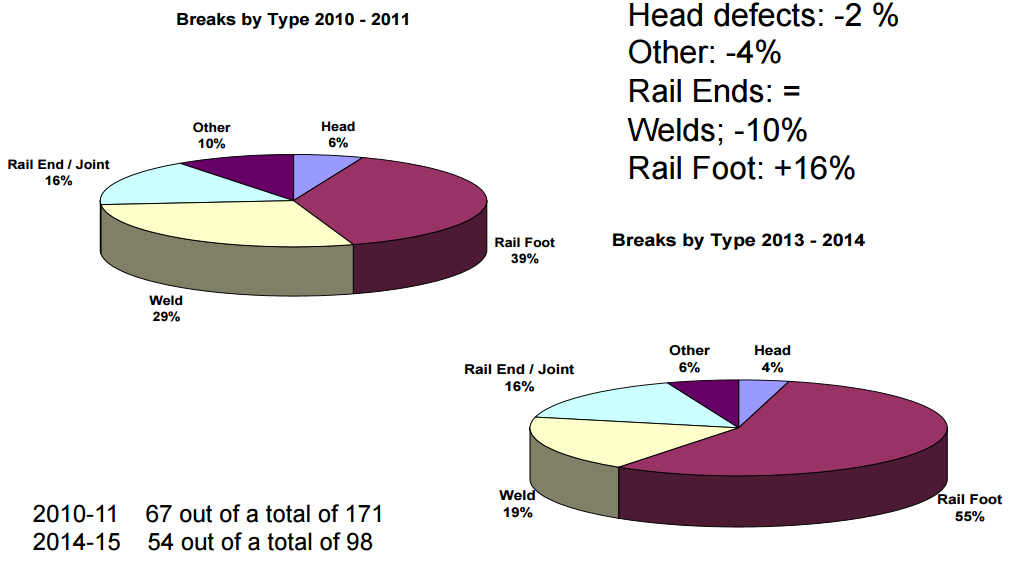 Figure 6: Distribution of rail breaks between 2010-2011 and 2014-2015 ([20]).The rail bending stresses influence rail fatigue life when combined with the residual stresses in the rail from manufacturing and the stresses imposed during track laying. If the combined stresses are lower than the fatigue stress limit, the rail is not expected to fail through high cycle fatigue, except in the presence of stress concentration due to defects such as corrosion pits. If the rail bending stresses are higher than the limit, instead, fatigue damage will accumulate at each stress cycle, eventually leading to high cycle failure. With greater exceedance of the fatigue stress limit, the rail fatigue life shortens and degradation mechanisms, such as crack initiation, propagation and eventual fracture, are more likely to occur [21].Non-uniformity of material properties along the running band of wheel/rail contact is a key factor that exacerbates the imperfect weld geometry inherited from manufacturing and installation. In particular, the HAZ is characterised by different mechanical properties and microstructure compared to that of the parent rails, leading to a noticeable variation in hardness [2] and wear resistance [22] that results in further deterioration of the geometry. Measured hardness data shows that the maximum variation occurs within 50-100 mm from the centre of the weld, while the maximum bending stresses occur well outside the HAZ (Figure 7). Therefore, the ultimate tensile stress (UTS) of the parent rail steel will be considered for the following calculations.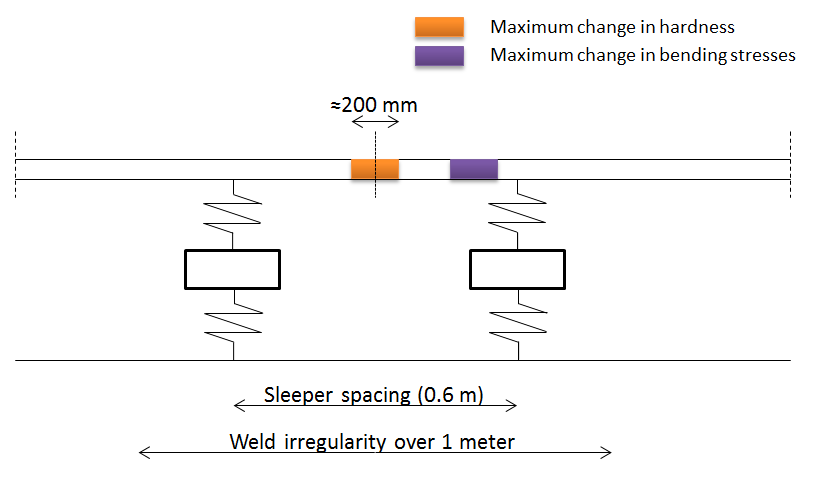 Figure 7: Area of maximum change in hardness and maximum change in bending stresses.According to Murray [21], the fatigue stress limit can be approximated from to the ultimate tensile strength (UTS) as:		(1)Where:σf,max = fatigue stress limit [MPa];UTS = ultimate tensile strength [MPa]. Since the fatigue limit is affected by the surface finish, the approximation in (1) is valid for a certain ‘reasonable’ surface roughness. For the case of poor surface finish or high roughness, such as corrosion pitting (as can occur between the rail and pad) or from poor quality manual finishing, this approximation will overestimate the fatigue stress limit. The controls subsequently developed here are therefore only strictly valid for an assumed nominal surface finish; however it will be seen that the theory could easily be applied to a different surface roughness by revising the applied fatigue stress limit.Considering three steel grades analysed in the WRIST project [15], Table 9 shows the UTS, the fatigue stress limit of the material, the remaining stress according to European Standard [23] (taken for the worst case of the maximum permissible remaining stress) and the remaining fatigue threshold, which represents the fatigue stress limit less the maximum permissible remaining stress. Note that, although the Euro Norm does not differentiate between these grades in the context of the residual stresses in the foot, the reality is that the higher yield strength materials need greater loads to straighten the rail and hence develop higher residual stresses.Table 9: Calculated fatigue stress capacity for three rail steel grades (all values in MPa).The net imposed stress on the rail foot is the sum of the installation stress and thermal stress , which have been considered together, static stress  and the dynamic bending stress from vehicle passages . It should be not higher than the remaining fatigue threshold  to avoid fatigue failure:		(2)The static component is mainly influenced by the nominal wheel load and how it is distributed by the rail section, sleeper spacing, track stiffness (i.e. rail-pad and support stiffness). The dynamic component is influenced by the track geometry, the support stiffness, the unsprung mass and the vehicle speed. The installation stress is set as a function of the stress free temperature (SFT) and thermal stress vary according to the change from the SFT. Finally, the remaining fatigue threshold depends on the steel grade.Consequently, the total stress at the rail foot at the imposed limit of each speed category has been calculated as the sum of bending stress due to the static load, the additional dynamic stress taken from the regression lines (Figure 5) and thermal stresses ([24]). It is worth underlying that in this process the variability around the mean value of the dynamic component is taken into account, by considering the regression line plus 2 times the standard deviation RSME. In this way 95% of data set is represented by the values used. In Table 10 and Figure 8 the total stress is compared with the remaining stress capacity depending on the variation from the SFT and the steel grade (Table 9). The cells highlighted in red are the cases in which the stress at the imposed limit exceeds the remaining fatigue threshold. Table 10: Comparison between the stress at the imposed limit and the remaining fatigue threshold for each speed category considering three rail steel grades and three variations from the SFT (54E1 rail profile, 30MN/m as support stiffness).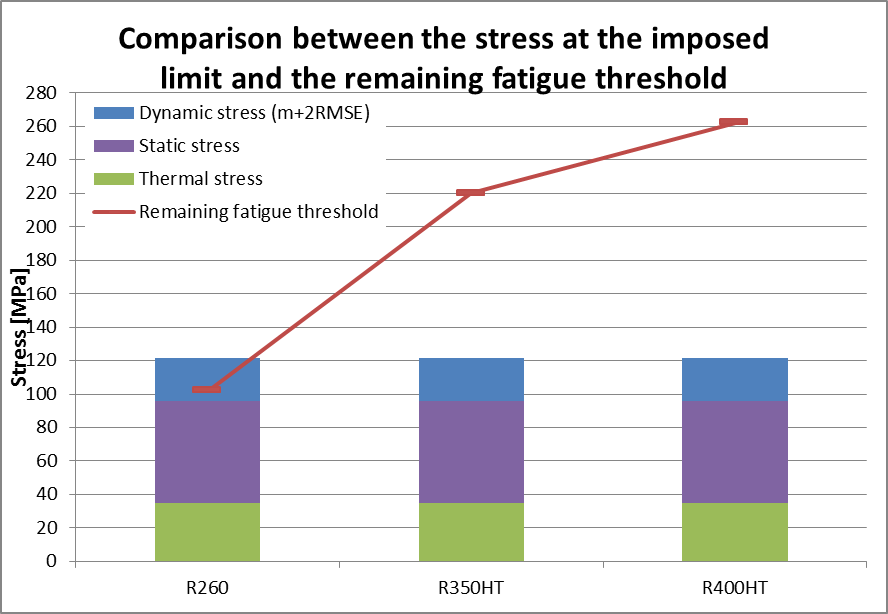 Figure 8: Example of comparison between the stress at the imposed limit and the remaining fatigue threshold at 140 km/h considering three rail steel grades (54E1 rail profile, 30MN/m as support stiffness; -15° C as temperature variation from SFT, 15 tonnes as axle load).Only in cases of R260 steel grade, which is the most common steel grade in the European railways [15], are there cases which are not verified (i.e. the stress at the imposed limit is higher than the remaining stress capacity), especially at the highest differences from the SFT (-20 and -15° C). In these cases the remaining fatigue threshold is already below the bending stress due to the static load. This can be explained with the fact that a low support stiffness has been used in the simulations to take into account the generally low quality of the ballast close to the irregularity [7]. Possible ways to lower the bending stresses due to the static load include: improving the support stiffness quality [25] or using heavier and stiffer rail section (Figure 9).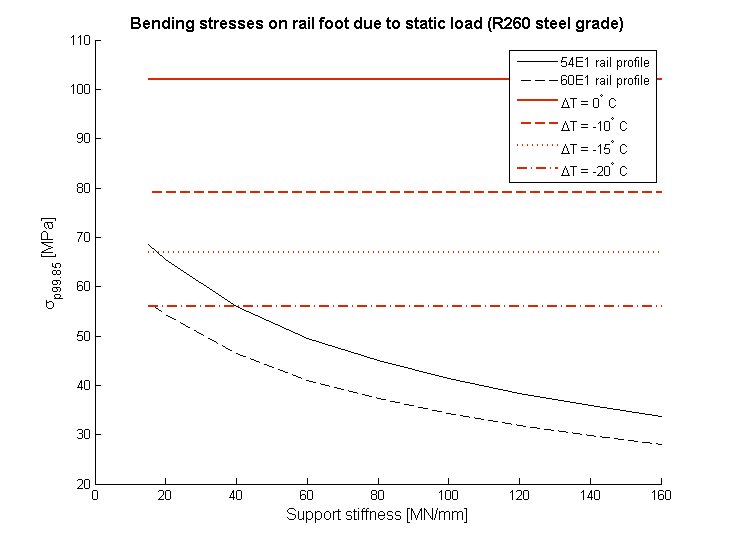 Figure 9: Ways to lower the bending stresses due to the static load in case of R260 steel grade.As noticed, the support stiffness is influential to the propensity for fatigue failure. Furthermore, the longitudinal weld geometry induces locally increased dynamic forces, which causes increased vibration levels and, thus, an acceleration in the local ballast degradation. This leads to local reduction of support stiffness and further increased dynamic forces (Figure 10) and rail bending stresses. Therefore, it is crucial to maintain a good ballast stiffness (around 80-100 MN/m [21]) near the weld.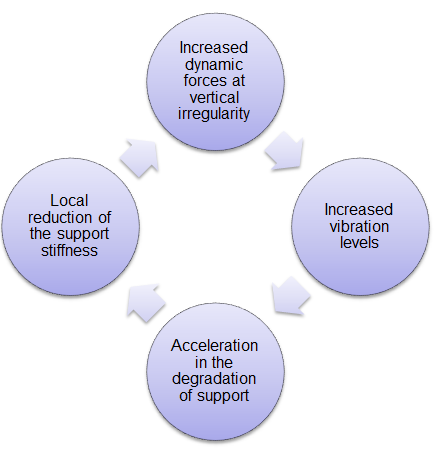 Figure 10: Self-perpetuating relation between dynamic forces and support stiffness.A general expression that relates the maximum absolute gradient, the support stiffness, the speed and the expected variation from SFT may finally be obtained, by finding the intercept between the variation in bending stresses σs-d and the remaining stress capacity at the temperature variation ∆T σr-∆T. The total variation in bending stresses σs-d can be calculated as the sum of rail bending stresses due to static load and dynamic component of the bending stresses:rail bending stresses due to static load: it is expressed as function of the axle load AL and the support stiffness Kb. It has been calculated using the Beam on Elastic Foundation (BOEF) theory considering 54E1 rail profile and 0.6 m sleeper spacing (Figure 11):		(3)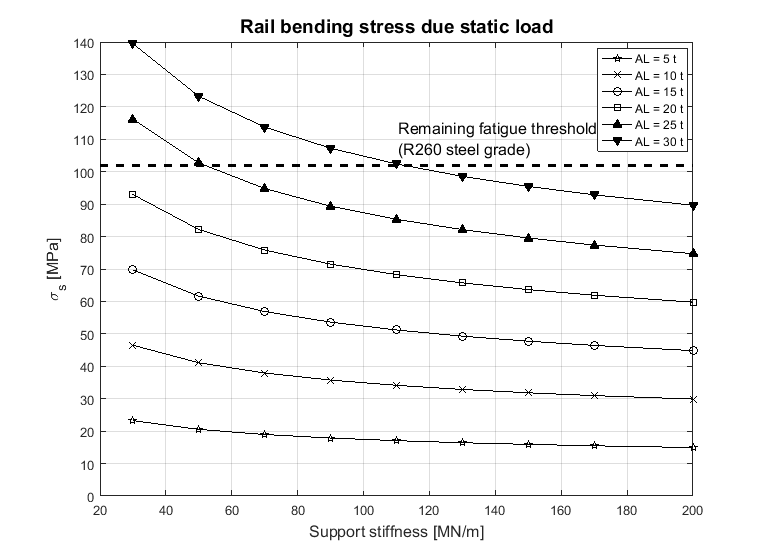 Figure 11: Dependency of the rail bending stresses due to static load on the support stiffness and axle load (54E1 rail profile and 0.6 m sleeper spacing).dynamic component of the bending stresses: it is expressed as function of weld geometry, support stiffness, speed and unsprung mass:		(4)The parameter ‘B’ represent the slope of the regression line in Figure 5 and it is possible to express it through a multivariable regression depending on support stiffness, speed and unsprung mass. Same methodology has been applied to the parameter ‘RMSE’. The comparison between parameter ‘B’ (and parameter ‘RMSE’) from simulation, from a linear regression with speed and a quadratic regression with speed is shown in Table 11 (and Table 12):		(5)		(6)Table 11: Comparison between parameter ‘B’ from simulation, from a first order regression and a second order regression (in MPa/mrad).Table 12: Comparison between parameter ‘RMSE’ from simulation, from a first order regression and a second order regression (in MPa).Table 11 (and Table 12) shows that RI is not reliable enough and that RII gives an acceptable error in the range -6% to +2% (-20% to +30%, especially in case of low speeds) with respect to the SIM model. The quadratic regression with speed is therefore chosen with the following parameters:	(7)	(8)The remaining stress capacity σr-σ∆T at the temperature variation ∆T, instead, can be calculated as the difference of:remaining fatigue threshold, which is the fatigue stress limit depending on the rail steel grade reduced by the remaining stress. It can be approximated as function of the UTS as in Equation 1;thermal stress at the variation of the temperature with respect to SFT:		(9)Where:β = thermal expansion coefficient multiplied by the rail Young’s modulus [MPa/ ° C];∆T = variation of the temperature with respect to the SFT [° C].Therefore, the maximum absolute gradient tan(α) which takes into account the rail fatigue life can be expressed as follows (in mrad):		(10)Where:σr = remaining fatigue threshold [MPa];β = thermal expansion coefficient multiplied by the rail Young’s modulus [MPa/ ° C];∆T = variation of the temperature with respect to the SFT [° C];σs = rail bending stress due to static load as in Equation 3 [MPa];AL = axle load [t];Kb = support stiffness [MN/m];RMSE = parameter as in Equation 8 [MPa];B = parameter as in Equation 7 [MPa/mrad];USM = half unsprung mass [kg];V = speed [km/h].Note that the equation is defined for axle load between 5 and 30 tonnes, speed between 40 and 300 km/h and support stiffness between 50 and 200 MN/m.The value calculated as in Equation 10 is the optimum and pragmatic maximum absolute gradient if it is not bigger than the current limit imposed by the Dutch Standard at the given speed (Table 13) and if it is not lower than 0.7 mrad which is the pragmatic achievable limit considered with current grinding operation. It is however not excluded and desired that through future development and automation of this process, this value could be reduced.Table 13: Norm values of the maximum absolute inclination adopted for the QI determination in the Dutch standard (in mrad) [5].Table 14 summarises the proposed limits (shown in red) applying Equation 10 considering three axle loads (10/15/25 tonnes equivalent to low/medium/high axle load), three types of track bed and three types of temperature changes (-30° /-15° /-10° from the SFT). In the cases in which the limits calculated by the Dutch Standards indicate a tighter control, the limits for these cases have been replaced by those from the Dutch Standard (shown in black). Note that the proposed values refer to a 54E1 rail section and R260 steel grades. Table 14: Proposed gradient limits for three axle loads, three types of track bed and three average changes in temperature from SFT (values in mrad – R260 steel grade, 54E1 rail section).Conclusions and recommendationsA series of parametric simulations have been undertaken to investigate the influence of the longitudinal geometry of weld profiles on the propensity for rail and track degradation. The work builds on the existing relationship between longitudinal gradient and wheel-rail contact force derived by Steenbergen [6, 9].The study here extended the existing work to include a wider range of input parameters and consider a broad range of rail and track damage metrics. From a parametric study, which utilised theoretical and measured longitudinal weld profiles it was concluded that:Supporting the findings of Steenbergen [2, 6-9], the maximum absolute gradient of the longitudinal weld profile is a suitable proxy for wheel-rail contact force in the context of a standard;The maximum permissible gradient tan(α) is inversely proportional to the speed V, for a given maximum acceptable dynamic force Fdyn,max:		(11)This relation indicates that, for a given maximum allowable dynamic force, a tighter control of geometry is required for higher speed lines;The limits proposed in the Dutch standard (see Table 13) have been further investigated in this project by considering the wheel/rail contact forces. They aim to be optimum and yet pragmatic limits, in terms of maintenance capabilities, in order to achieve good weld geometries but the aspiration to achieve improved weld geometry through improved and ideally automated process, i.e. to achieve consistency of quality, still remains.A combination of low track support stiffness and light rail section can lead to higher susceptibility to rail foot fatigue when associated with higher tensile stresses, such as those associated with ambient temperatures significantly below the SFT (10° C below or greater). In these conditions the risk of rail break can be reduced by:improving weld geometry;improving track support quality;increasing rail section size (i.e. second moment of area).Further investigations, considering not only the contact forces but also the total bending stresses imposed and the rail fatigue life, have led to recommended tighter controls for the longitudinal profile depending on steel grade, support type, the USM, the axle load, the speed and variation with respect to the SFT (Equation 10)The correlation and dependency between the maximum absolute gradient and the wheel-rail force and maximum rail bending stress was also found to increase with increasing axle load;Consequently, tighter geometric controls may be required on routes with high axle load traffic (e.g. freight routes), especially because, under these conditions, wear and plastic deformation of the weld area will lead to accelerated amplification of dynamic load and subsequent degradation.Based on the findings presented in this paper the following recommendations are made. First-derivative based methods should be used for the assessment of the quality of the weld geometry, instead of the current zero-derivative methods.  The limits for the optimum profile should be based on the maximum total bending stresses imposed and the rail fatigue life, as well as wheel-rail contact forces.AcknowledgementThe present work has been undertaken within the European Project WRIST (Grant agreement 636164), part of the Horizon 2020 program.References1.	Ishida, M., et al., Influence of Loose Sleeper on Track Dynamics and Bending Fatigue of Rail Welds. Quarterly report of RTRI, 1999. 40(2): p. 80-85.2.	Steenbergen, M.J.M.M. and R.W. van Bezooijen, Rail welds, in Wheel-rail interface handbook, R. Lewis and U. Olofsson, Editors. 2009, Woodhead Publishing Limited: Cambridge.3.	European Committee For Standardization, EN 14730-2 Railway applications - Track - Aluminothermic welding of rails - Part 2: Qualification of aluminothermic welders, approval of contractors and acceptance of weld. 2006: Brussels.4.	European Committee For Standardization, EN 14587-1 Railway applications - Infrastructure - Flash butt welding of rails - Part 1: New R220, R260, R260Mn, R320Cr, R350HT, R370LHT and R400HT grade rails in a fixed plant. 2016: Brussels.5.	ProRail, Directives RLN00127 - Part 1 & Part 2. 2007: Utrech.6.	Steenbergen, M.J.M.M. and C. Esveld, Rail weld geometry and assessment concepts. Proceedings of the Institution of Mechanical Engineers, Part F: Journal of Rail and Rapid Transit, 2006. 220(3): p. 257-271.7.	Steenbergen, M.J.M.M. and C. Esveld, Relation between the geometry of rail welds and the dynamic wheel-rail response: numerical simulations for measured welds. Proceedings of the Institution of Mechanical Engineers, Part F: Journal of Rail and Rapid Transit, 2006. 220(4): p. 409-423.8.	Steenbergen, M.J.M.M., Quantification of dynamic wheel–rail contact forces at short rail irregularities and application to measured rail welds. Journal of Sound and Vibration, 2008. 312(4): p. 606-629.9.	Steenbergen, M.J.M.M., Modelling of wheels and rail discontinuities in dynamic wheel–rail contact analysis. Vehicle System Dynamics, 2006. 44(10): p. 763-787.10.	Mutton, P.J. and E.F. Alvarez, Failure modes in aluminothermic rail welds under high axle load conditions. Engineering Failure Analysis, 2004. 11(2): p. 151-166.11.	Grossoni, I., et al., Dynamics of a vehicle–track coupling system at a rail joint. Proceedings of the Institution of Mechanical Engineers, Part F: Journal of Rail and Rapid Transit, 2015. 229(4): p. 364-374.12.	RAILPROF, User manual. 2010.13.	Jenkins, H., et al., The effect of track and vehicle parameters on wheel/rail vertical dynamic forces. Railway Engineering Journal, 1974. 3(1): p. 2-16.14.	Hunt, G.A., EUROBALT: vertical dynamic model for track damage studies. 1996, British Rail Research.15.	WRIST, Deliverable D1.1: Selection of rail section and grade. 2015.16.	Esveld, C., Modern railway track. 2001.17.	ProRail, Directives RLN00127 - 1 & 2. 2007: Utrech.18.	Remington, P.J., Wheel/rail rolling noise, I: Theoretical analysis. The journal of the Acoustical Society of America, 1987. 81(6): p. 1805-1823.19.	Steenbergen, M. and C. Esveld, Rail weld geometry and assessment concepts. Proceedings of the Institution of Mechanical Engineers, Part F: Journal of Rail and Rapid Transit, 2006. 220(3): p. 257-271.20.	Whitney, B., The importance of track formation stiffness. 2015, Permanent Way Institution.21.	Murray, M.H. Rail fatigue and the role of impact forces. in Proceedings of the 11th International Heavy Haul Conference. 2015. International Heavy Haul Association (IHHA) Inc.22.	Archard, J.F., Contact and Rubbing of Flat Surfaces. Journal of Applied Physics, 1953. 24(8): p. 981-988.23.	European Committee for Standardization, EN13674 - 1 Railway Applications. Track.  Rail.  Part 1: Vignole railway rails 46kg/m and above. 2011.24.	Zerbst, U., et al., Introduction to the damage tolerance behaviour of railway rails - a review. Engineering Fracture Mechanics, 2009. 76: p. 2563-2601.25.	Cross Industry Track Stiffness Working Group, A guide to track stiffness. 2016: Southampton.ParameterValuesMotivationSpeedSpeed [km/h]40/80/140/200/300Speed categories in the Dutch standard [5]USMUSM (half) [kg]400/800/1200/1500To represent freight/passenger vehiclesKpPrimary suspension stiffness [MN/m]0.2/0.5/1/2To represent passenger/freight vehicles KbSupport stiffness [MN/m/sleeper end]12/24/61As in Eurobalt project [14], to represent poor (40 MN/m), medium (80 MN/m) and hard (200 MN/m). Includes a correction factor of 0.3 to take into account the generally poorer support condition around the weldlSleeper spacing [m]0.5/0.6/0.7/0.850E1/54E1/55E1/60E1 ([15])IzzRail second moment of area [cm4]1987/2338/2150/303850E1/54E1/55E1/60E1 ([15])mRail mass [kg/m]50.4/54.8/56.0/60.150E1/54E1/55E1/60E1 ([15])WGeometrical variationAs in Table 2Cases considered in Ishida [1]gapGap of 2 hanging sleepers [mm]0/3/5msSleeper mass (half) [kg]50/100/150Timber/twin block/concrete sleepers [16]Parameter [mm]ValuesValuesValuesValuesValuesValuesValuesParameter [mm]Case 1Case 2Case 3Case 4Case 5Case 6Case 7Case 7W11110.60.40.80.8V0.20.20.20.80.60.10.10.1L10050200100100250250250Parameter123456Vehicle typeFreightFreightFreightPassengerPassengerPassengerBallast layer typeWeakMediumGoodWeakMediumGoodSpeed [km/h]808080200200200USM (half) [kg]800800800150015001500Primary suspension stiffness [MN/m]2220.50.50.5Support stiffness [MN/m/sleeper end]122461122461Sleeper spacing [m]0.80.70.60.80.70.6Rail second moment of area [cm4]198721503038198721503038Rail mass [kg/m]50.456.060.150.456.060.1Sleeper mass [kg]150150150150150150Minimum P1 [kN]Maximum P1 [kN]DifferenceMinimum stress [MPa]Maximum stress [MPa]DifferenceSpeed82.3129.957.8%117154.432.0%USM104.3122.217.2%110.2131.719.5%Kp105.2113.57.9%131.7134.82.4%Kb109127.316.8%122.4141.115.3%gap143.2172.320.3%123.6165.834.1%l102.8114.311.2%110.3140.127.0%Izz110.7112.41.5%108148.737.7%m110.8111.91.0%131.6132.20.5%ms108.8116.36.9%126.3136.78.2%W106.3237.9123.8%125.4155.824.2%Extreme128.619249.3%103.1179.273.8%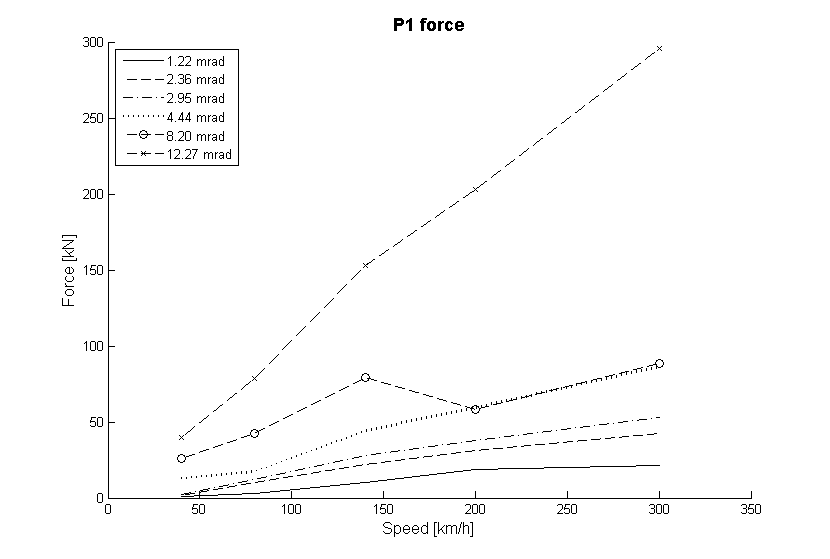 (a)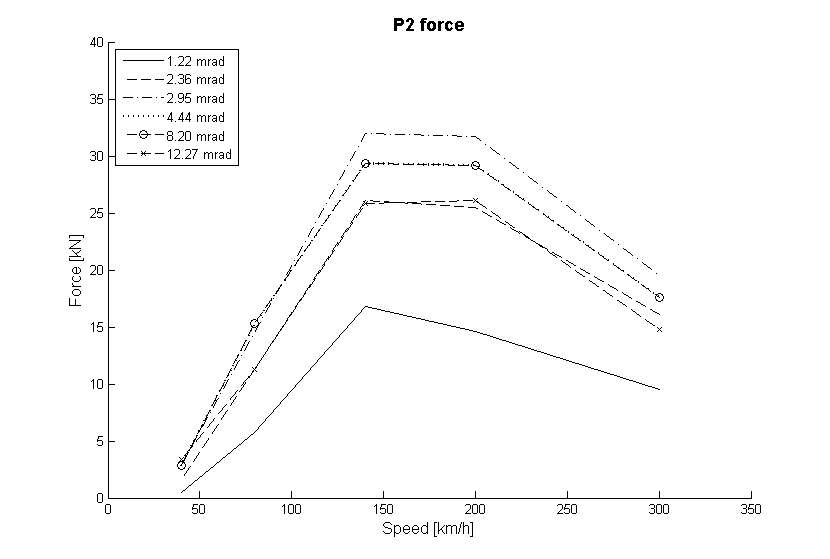 (b)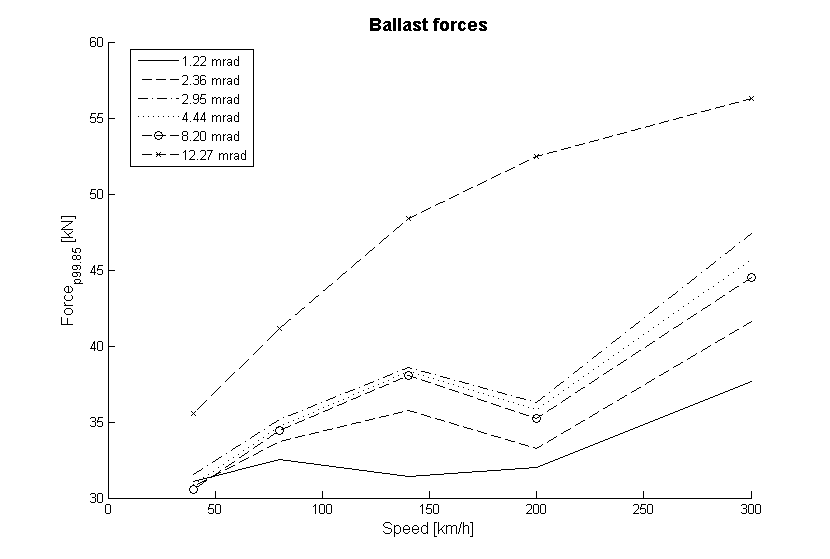 (c)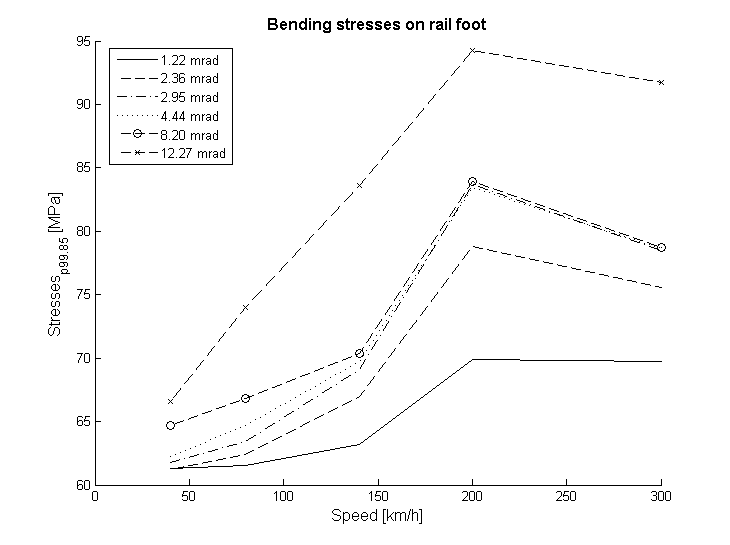 (d)ParameterP1 forceP2 forceRail-pad forceBallast forcesBending stressesIncreasing speed▲▲▲▲▲▲▲Increasing USM▲▲▲▲▲Increasing support stiffness▲▲▲▲▲▲▲Extreme cases (low speed/high axle load)▲--▲▲Extreme cases (high speed/low axle load)-▲▲▲▲▲▲▲ParameterValuesMotivationSpeed [km/h]40/80/140/200/300Speed categories in [5]USM (half) [kg]400/800/1200/1500Freight/passenger vehiclesSupport stiffness [MN/m]15/20/30/40/60/80Values reflecting the correction factor as specified in Table 1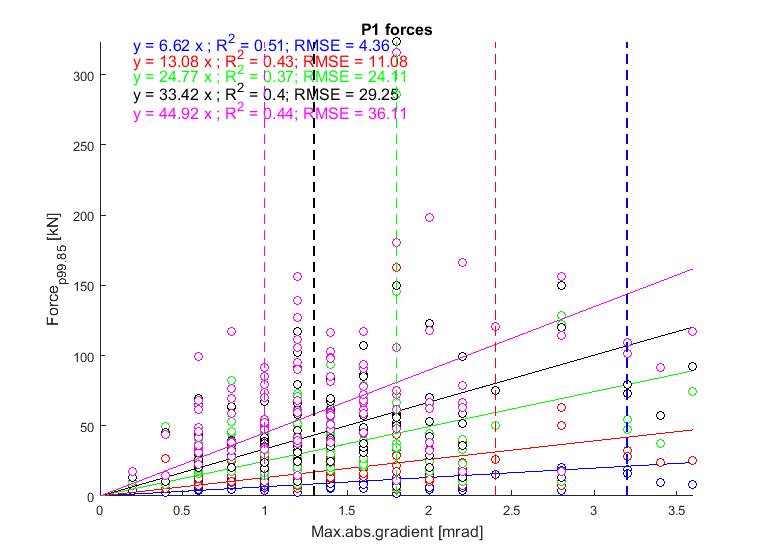 (a)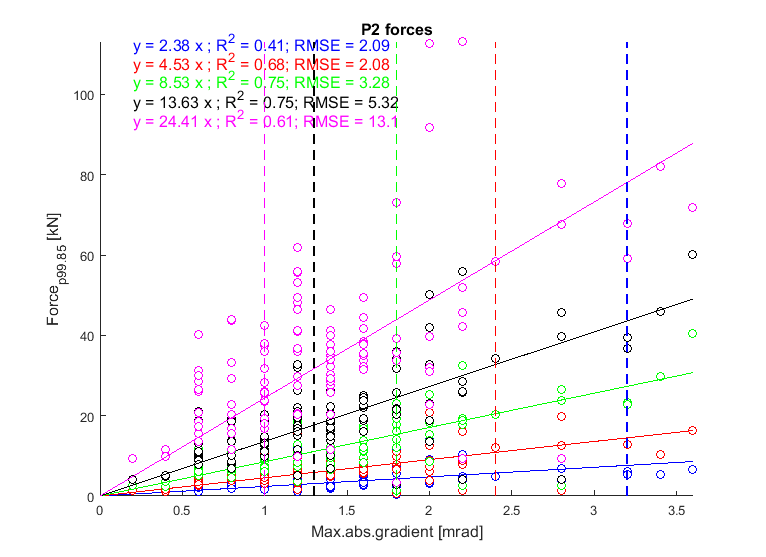 (b)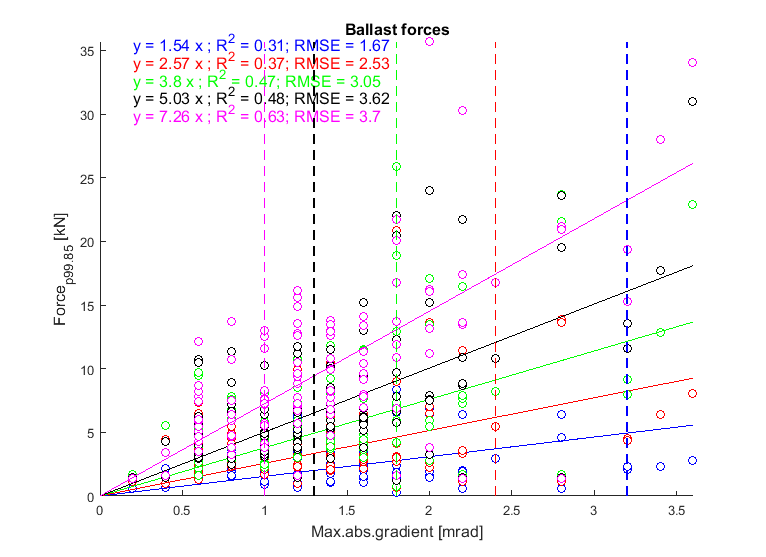 (c)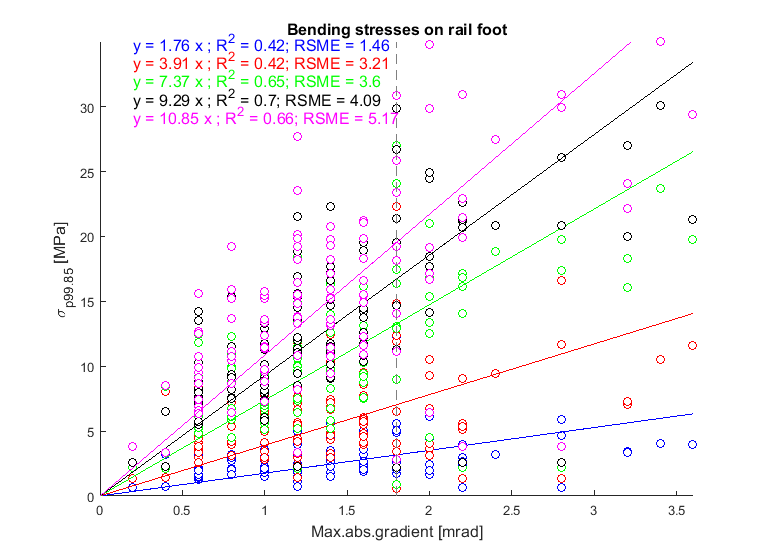 (d)SpeedP1 forceP2 forceBallast forcesRail stresses400.510.410.310.42800.430.680.370.421400.370.750.470.652000.400.750.480.703000.440.610.630.66ParameterSpeedUSMKbP1 force■■■■■P2 force■■■-▲▲▲▲▲▲▲Rail-pad force●●●●●Rail bending stresses■■■■■■■■-▲▲Ballast forces■■■■■■Steel gradeUTSFatigue stress limit (σf,max)Residual stress (σres)Remaining fatigue threshold(σf,max - σres)R260880352250102R350HT1175470250220R400HT1280512250262Speed[km/h]Stress at the imposed limit [MPa]Remaining fatigue threshold [MPa]Remaining fatigue threshold [MPa]Remaining fatigue threshold [MPa]Remaining fatigue threshold [MPa]Remaining fatigue threshold [MPa]Remaining fatigue threshold [MPa]Remaining fatigue threshold [MPa]Remaining fatigue threshold [MPa]Remaining fatigue threshold [MPa]Speed[km/h]Stress at the imposed limit [MPa]R260R260R260R350HTR350HTR350HTR400HTR400HTR400HTSpeed[km/h]Stress at the imposed limit [MPa]-20° C-15° C-10° C-20° C-15° C-10° C-20° C-15° C-10° C40675667791741851972162272398070566779174185197216227239140745667791741851972162272392007456677917418519721622723930075566779174185197216227239Speed40 km/h40 km/h40 km/h80 km/h80 km/h80 km/h140 km/h140 km/h140 km/h200 km/h200 km/h200 km/h300 km/h300 km/h300 km/hKb[MN/m]SIMRIRIISIMRIRIISIMRIRIISIMRIRIISIMRIRII502.03.11.94.54.54.37.26.67.29.28.89.411.912.311.2701.93.21.94.44.64.37.36.87.39.49.09.511.812.611.41301.93.41.84.45.04.47.97.37.59.59.79.812.113.612.02001.83.71.84.55.44.47.37.97.710.610.410.212.814.512.6Percentage difference with respect to SIMPercentage difference with respect to SIMPercentage difference with respect to SIMPercentage difference with respect to SIMPercentage difference with respect to SIMPercentage difference with respect to SIMPercentage difference with respect to SIMPercentage difference with respect to SIMPercentage difference with respect to SIMPercentage difference with respect to SIMPercentage difference with respect to SIMPercentage difference with respect to SIMPercentage difference with respect to SIMPercentage difference with respect to SIMPercentage difference with respect to SIMPercentage difference with respect to SIM500%55%-5%0%0%-4%0%-8%0%0%-4%2%0%3%-6%700%68%0%0%5%-2%0%-7%0%0%-4%1%0%7%-3%1300%79%-5%0%14%0%0%-8%-5%0%2%3%0%12%-1%2000%106%0%0%20%-2%0%8%5%0%-2%-4%0%13%-2%Speed40 km/h40 km/h40 km/h80 km/h80 km/h80 km/h140 km/h140 km/h140 km/h200 km/h200 km/h200 km/h300 km/h300 km/h300 km/hKb[MN/m]SIMRIRIISIMRIRIISIMRIRIISIMRIRIISIMRIRII501.492.421.913.522.822.864.203.423.914.734.014.514.525.014.51701.452.401.883.542.792.833.723.393.874.563.984.474.504.964.471301.472.311.793.362.692.723.153.253.743.463.824.324.324.774.282001.412.211.692.992.582.613.473.123.613.663.674.164.164.584.09Percentage difference with respect to SIMPercentage difference with respect to SIMPercentage difference with respect to SIMPercentage difference with respect to SIMPercentage difference with respect to SIMPercentage difference with respect to SIMPercentage difference with respect to SIMPercentage difference with respect to SIMPercentage difference with respect to SIMPercentage difference with respect to SIMPercentage difference with respect to SIMPercentage difference with respect to SIMPercentage difference with respect to SIMPercentage difference with respect to SIMPercentage difference with respect to SIMPercentage difference with respect to SIM500%63%28%0%-20%-19%0%-19%-7%0%-15%-5%0%11%0%700%66%30%0%-21%-20%0%-9%4%0%-13%-2%0%10%-1%1300%57%21%0%-20%-19%0%3%19%0%11%25%0%10%-1%2000%57%20%0%-14%-13%0%-10%4%0%0%14%0%10%-2%Line speed [km/h]Maximum absolute gradient(25 mm basis)403.2802.41401.82001.33001.0Speed[km/h]Track bed typeUp to 10 tUp to 10 tUp to 10 tUp to 15 tUp to 15 tUp to 15 tUp to 25 tUp to 25 tUp to 25 tSpeed[km/h]Track bed typeDown to -30° CDown to -15° CDown to -10° CDown to 30° CDown to -15° CDown to -10° CDown to -30° CDown to -15° CDown to -10° C40Soft2.43.23.20.70.73.20.70.70.740Typical3.23.23.20.71.83.20.70.70.740Stiff3.23.23.23.23.23.20.70.73.280Soft1.22.42.40.70.71.90.70.70.780Typical1.82.42.40.70.72.40.70.70.780Stiff2.42.42.41.02.42.40.70.72.3140Soft0.71.81.80.70.70.70.70.70.7140Typical1.11.81.80.70.71.40.70.70.7140Stiff1.81.81.80.71.81.80.70.70.9200Soft0.71.31.30.70.70.70.70.70.7200Typical0.81.31.30.70.70.90.70.70.7200Stiff1.31.31.30.71.11.30.70.70.7300Soft0.71.01.00.70.70.70.70.70.7300Typical0.71.01.00.70.70.70.70.70.7300Stiff1.01.01.00.70.71.00.70.70.7